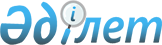 О внесении изменений в приказ Министра образования и науки Республики Казахстан от 18 октября 2018 года № 578 "Об утверждении Типовых правил приема на обучение в организации образования, реализующие образовательные программы технического и профессионального образования"Приказ Министра образования и науки Республики Казахстан от 16 июля 2019 года № 305. Зарегистрирован в Министерстве юстиции Республики Казахстан 19 июля 2019 года № 19048
      ПРИКАЗЫВАЮ:
      1. Внести в приказ Министра образования и науки Республики Казахстан от 18 октября 2018 года № 578 "Об утверждении Типовых правил приема на обучение в организации образования, реализующие образовательные программы технического и профессионального образования" (зарегистрирован в Реестре государственной регистрации нормативных правовых актов под № 17705, опубликован 15 ноября 2018 года в Эталонном контрольном банке нормативных правовых актов Республики Казахстан в электронном виде) следующие изменения:
      в Типовых правилах приема на обучение в организации образования, реализующие образовательные программы технического и профессионального образования, утвержденных указанным приказом:
      часть первую пункта 5 изложить в следующей редакции:
      "5. В организациях образования для приема заявлений лиц на обучение, на период проведения вступительных экзаменов и зачисления в состав обучающихся не позднее 1 июня приказом руководителя организации образования создается приемная комиссия, которая состоит из нечетного числа членов. В состав приемной комиссии входят представители местных представительных и исполнительных органов, работодателей, общественных организаций и организаций образования. Из состава приемной комиссии большинством голосов членов избирается председатель.";
      пункт 6 изложить в следующей редакции:
      "6. Вопросы организации работы приемных комиссий организаций образования по приему лиц на обучение с выездом в регионы решается по согласованию с местными исполнительными органами в области образования.";
      подпункт 2) пункта 8 изложить в следующей редакции:
      "2) по образовательным программам технического и профессионального образования, предусматривающим подготовку квалифицированных рабочих кадров – с 20 июня по 27 августа календарного года, на вечернюю форму обучения – с 20 июня по 20 сентября календарного года.";
      пункт 11 изложить в следующей редакции:
      "11. Прием на обучение лиц с особыми образовательными потребностями в организации образования, осуществляется с учетом заключения психолого-медико-педагогической консультации.
      Для участия во вступительных экзаменах дети-инвалиды и инвалиды (с нарушениями зрения, слуха, функций опорно-двигательного аппарата) при предъявлении справки об инвалидности по форме, утвержденной приказом Министра здравоохранения и социального развития Республики Казахстан от 30 января 2015 года № 44 "Об утверждении Правил проведения медико-социальной экспертизы" (зарегистрирован в Реестре государственной регистрации нормативных правовых актов под № 10589) при необходимости дополнительно подают заявление в произвольной форме на имя председателя государственной комиссии о предоставлении:
      1) отдельной аудитории;
      2) помощника, не являющимся преподавателем предметов, сдаваемых в рамках вступительного экзамена для детей-инвалидов и инвалидов с нарушением зрения, функций опорно-двигательного аппарата, и (или) специалиста, владеющего жестовым языком для детей-инвалидов и инвалидов с нарушением слуха.";
      подпункт 3) пункта 12 изложить в следующей редакции:
      "3) основное среднее образование (основное общее) - по двум предметам в объеме общеобразовательных учебных программ основного среднего образования (казахский или русский язык и предмет по профилю специальности);";
      часть вторую пункта 13 изложить в следующей редакции:
      "Для лиц, поступающих на очную форму обучения по образовательным программам технического и профессионального образования, предусматривающим подготовку квалифицированных рабочих кадров, собеседование проводится с 1 по 29 августа календарного года, на вечернюю форму обучения - с 1 августа по 25 сентября календарного года.";
      пункт 16 и 17 изложить в следующей редакции:
      "16. Перечень общеобразовательных предметов по профилю специальностей технического и профессионального образования определяется согласно приложению 1 к настоящим Типовым правилам.";
      17. Лица, поступающие на обучение в организации образования, по специальностям искусства и культуры сдают творческие экзамены, которые проводятся по программам, утвержденным организацией образования, согласно приложению 2 к настоящим Типовым правилам.";
      пункт 19 изложить в следующей редакции:
      "19. Форма проведения специального и (или) творческого экзамена определяется согласно приложению 2 к настоящим Типовым правилам.
      Форма проведения специального экзамена по медицинским и фармацевтическим специальностям на выявление профессиональной пригодности определяется организациями образования в области здравоохранения самостоятельно.";
      часть вторую пункта 30 изложить в следующей редакции:
      "Зачисление в состав обучающихся по образовательным программам технического и профессионального образования, предусматривающим подготовку квалифицированных рабочих кадров, проводится:
      1) на очную форму обучения - с 25 по 31 августа календарного года на основе отбора с учетом оценок по профильным предметам, указанных в документах об образовании основного среднего или общего среднего образования, результатов собеседования;
      2) на вечернюю и заочную формы обучения - с 15 по 30 сентября календарного года на основе отбора с учетом оценок по профильным предметам, указанных в документах об образовании основного среднего или общего среднего образования, результатов собеседования.";
      пункт 31 изложить в следующей редакции:
      "31. Зачисление в организации образования по образовательным программам технического и профессионального образования, предусматривающим подготовку специалистов среднего звена, производится по специальностям, языкам обучения на открытом заседании приемной комиссии.
      Не допускаются к участию в конкурсе на зачисление в состав обучающихся лица набравшие:
      1) менее 16 баллов из двух предметов, для имеющих основное среднее (основное общее) образование, по специальностям медицины и фармацевтики менее 25 баллов;
      2) менее 24 баллов из трех предметов, для имеющих общее среднее образование, по специальностям медицины и фармацевтики менее 35 баллов.";
      в приложении 2 к указанным Типовым правилам: 
      раздел "0300000 – Медицина, фармацевтика *" исключить;
      примечание исключить.
      2. Департаменту технического и профессионального образования Министерства образования и науки Республики Казахстан в установленном законодательством Республики Казахстан порядке обеспечить: 
      1) государственную регистрацию настоящего приказа в Министерстве юстиции Республики Казахстан;
      2) в течение десяти календарных дней со дня государственной регистрации настоящего приказа направление его на казахском и русском языках в Республиканское государственное предприятие на праве хозяйственного ведения "Институт законодательства и правовой информации Республики Казахстан" для официального опубликования и включения в Эталонный контрольный банк нормативных правовых актов Республики Казахстан;
      3) размещение настоящего приказа на интернет-ресурсе Министерства образования и науки Республики Казахстан после его официального опубликования;
      4) в течение десяти рабочих дней после государственной регистрации настоящего приказа представление в Департамент юридической службы Министерства образования и науки Республики Казахстан сведений об исполнении мероприятий, предусмотренных подпунктами 1), 2) и 3) настоящего пункта.
      3. Контроль за исполнением настоящего приказа возложить на вице-министра образования и науки Республики Казахстан Жакыпову Ф.Н.
      4. Настоящий приказ вводится в действие по истечении десяти календарных дней после дня его первого официального опубликования.
					© 2012. РГП на ПХВ «Институт законодательства и правовой информации Республики Казахстан» Министерства юстиции Республики Казахстан
				
      Министр образования и науки
Республики Казахстан
